<Commission>{IMCO}Iekšējā tirgus un patērētāju aizsardzības komiteja</Commission><RefProc>2019/2010(BUD)</RefProc><Date>{25/06/2019}25.6.2019</Date><TitreType>DARBA DOKUMENTS</TitreType><Titre>Sagatavošanas dokuments attiecībā uz projektu atzinumam par Eiropas Savienības 2020. finanšu gada vispārējā budžeta projektu</Titre><Commission>{IMCO}Iekšējā tirgus un patērētāju aizsardzības komiteja</Commission>Referente: <Depute>Dita Charanzová</Depute>IEROSINĀJUMIIekšējā tirgus un patērētāju aizsardzības komiteja aicina par jautājumu atbildīgo Budžeta komiteju rezolūcijas priekšlikumā iekļaut šādus ierosinājumus:1. 	norāda, ka Iekšējā tirgus un patērētāju aizsardzības komitejas (IMCO) atbildība budžeta procedūrā ietver budžeta pozīcijas 2. sadaļā („Iekšējais tirgus, rūpniecība, uzņēmējdarbība un MVU”), 14. sadaļā („Nodokļu politika un muitas savienība”) un 33. sadaļā („Tiesiskums un patērētāji”);2. 	uzsver, ka vienotais tirgus joprojām ir viens no Savienības lielākajiem un taustāmākajiem sasniegumiem, kas sniedz labumu uzņēmumiem, patērētājiem un iedzīvotājiem visā Eiropā; vienotā tirgus turpmāka padziļināšana un digitālā vienotā tirgus attīstība būtu jānosaka par prioritāti 2020. gada budžetā;3. 	uzsver, cik svarīga ir spēcīga patērētāju politika, kas nodrošina patērētājiem aizsardzību un paredzamību gan bezsaistē, gan tiešsaistē, kā arī uzticēšanos uzņēmumiem, lai tie varētu piedāvāt savas preces un pakalpojumus visā iekšējā tirgū;4. 	uzsver, ka ir svarīgi pienācīgi finansēt pāreju uz pilnībā automatizētām muitas operācijām, lai palielinātu Eiropas uzņēmumu efektivitāti un pilnveidotu patērētāju tiesību aizsardzību;6. 	konstatē, ka 2020. gads ir pēdējais pašreizējās daudzgadu finanšu shēmas gads, un tādēļ aicina Komisiju 2020. gada budžetā pilnībā izmantot pieejamās DFS rezerves politikas jomās, par kurām ir atbildīga IMCO komiteja;7. 	atzinīgi vērtē to, ka budžeta projektā Komisija ir piešķīrusi pienācīgu budžetu lielākajai daļai IMCO komitejas galveno prioritāšu, un aicina Padomi apstiprināt šīs apropriācijas;8. 	atzinīgi vērtē apropriāciju palielinājumu iekšējā preču un pakalpojumu tirgus darbībai un attīstībai (02 03 01. budžeta pozīcija), kā arī tam, lai uzlabotu finansējuma pieejamību MVU (02 02 02. budžeta pozīcija), jo abām darbībām ir izšķiroša nozīme ekonomikas izaugsmes veicināšanā Savienībā;9. 	atzinīgi vērtē arī maksājumu apropriāciju palielinājumu patērētāju interešu aizsardzībai un to drošības un informēšanas uzlabošanai (33 04 01. budžeta pozīcija), jo patērētāju tiesību uzlabošana un informētības veicināšana par šīm tiesībām ir svarīgs veids, kā palielināt patērētāju uzticēšanos vienotajam tirgum un ES spējai sniegt reālus ieguvumus;10. pauž nožēlu par budžeta apropriāciju samazinājumu muitas savienības darbības un modernizācijas atbalstam (14 02 01. budžeta pozīcija), kas varētu aizkavēt Savienības Muitas kodeksa pilnīgu īstenošanu;11. aicina Komisiju finansēt visus izmēģinājuma projektus un sagatavošanas darbības, ko apstiprinājusi IMCO komiteja.Eiropas Parlaments2019-2024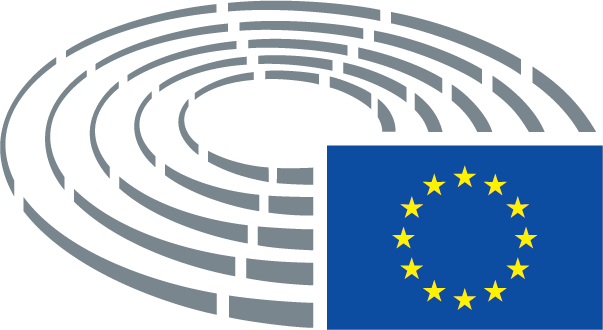 